HomeResources & ToolsStrategies & IdeasStudent ActivitiesBooks & AuthorsProducts & ServicesStoria®eBooksShopThe Teacher StoreCraftsMosaic Indian Corn CraftStudents create striking decorations for Thanksgiving using dozens of little colored squares.By Jennifer SolisGrades: PreK–K, 1–2, 3–5PrintShareTweet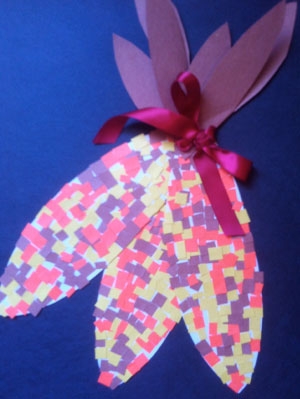 Students experiment with colors and patterns as they design their own mosaic for Indian corn.What You Need: White construction paperScissorsYellow, orange, and brown construction paper, cut into small piecesFull sheets of brown construction paperGlueStaplerRed ribbon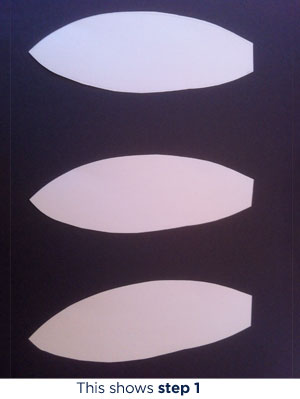 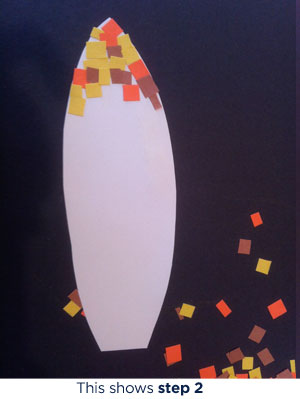 What You Do:Have students cut three oblong corn shapes out of the white construction paper, one end pointed and one squared off.Have students glue the small pieces of yellow, brown, and orange construction paper to the white corn shapes. Try to glue the pieces so that the sides are touching without too much overlap.Once the three corn shapes are covered with the mosaic pieces, have students stack one on top of the other and fan out the pointed edges, keeping the squared-off edges together at the base. Staple the base together.Have students cut five or six husk shapes from the brown construction paper and staple them to the base.To complete the craft, tie a ribbon around the base.Optional: Try using real corn husks instead of brown construction paper for the base of the corn. Husks can usually be found at craft or grocery stores.Related Resources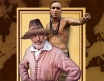 The First ThanksgivingBring the history of Thanksgiving to life with virtual field trips to Plimoth Plantation, historical letters, slide shows, and more.Read more >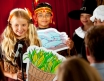 A Feast of Thanksgiving Ideas and CraftsGo beyond Pilgrim hats and hand turkeys with these 22 fun activities that teach gratitude, charity, friendship, and community.Read more >The First Thanksgiving FeastThis book recreates the first harvest feast celebrated by the Pilgrims in 1621 using the Pilgrim and Indian actors and the seventeenth-century setting of Plimoth Plantation, a living history museum in Plymouth, Massachusetts.Read more >Part of Collection:November CraftsSubjects:Paper Crafts, Thanksgiving, Autumn Themes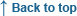 